INDICAÇÃO Nº 1730/2016“Sugere ao Poder Executivo Municipal o cascalhamento e nivelamento em todas as Ruas do Bairro Cruzeiro do Sul, especificamente na Rua Jornalista Gustavo Ribeiro Escobar, neste município.” Excelentíssimo Senhor Prefeito Municipal, Nos termos do Art. 108 do Regimento Interno desta Casa de Leis, dirijo-me a Vossa Excelência para sugerir que, por intermédio do Setor competente, providencie o cascalhamento e o nivelamento em todas as Ruas do Bairro Cruzeiro do Sul, especificamente na Rua Jornalista Gustavo Ribeiro Escobar, neste município.Justificativa:O bairro supracitado encontra-se sem malha asfáltica, causando muitos transtornos aos moradores do local e aos motoristas que por ali trafegam. Vários munícipes nos procuraram relatando a situação das referidas ruas, que estão péssimas condições de uso.Sendo assim, solicitamos, o mais rápido possível, as melhorias no  local, evitando possíveis acidentes e prejuízos à população e à municipalidade.             Plenário “Dr. Tancredo Neves”, em 09 de Março de 2016.Ducimar de Jesus Cardoso“Kadu Garçom”-Vereador-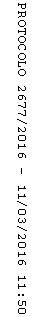 